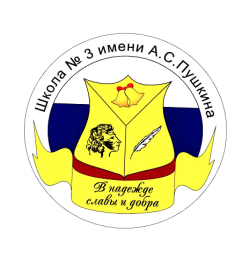 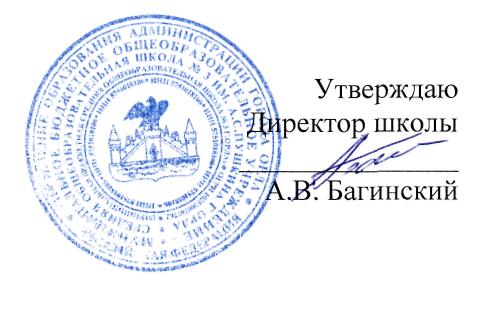 Расписание звонковв муниципальном бюджетном  общеобразовательном учреждении –  средней общеобразовательной школе № 3                      им. А.С. Пушкина  г. Орла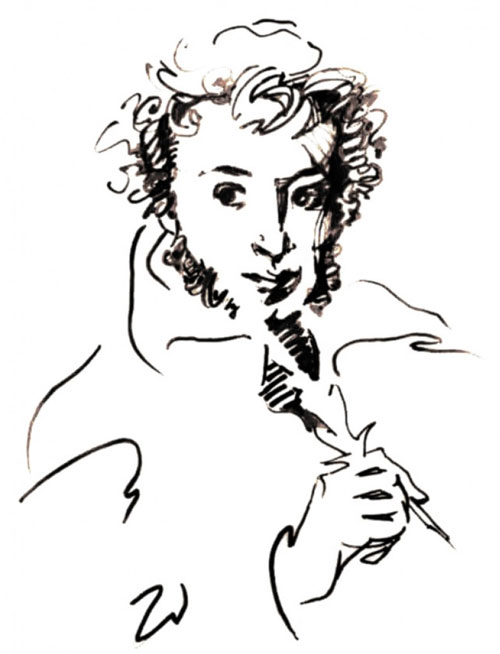 Расписание звонков1 классыРасписание звонков1 классыРасписание звонков1 классыРасписание звонков1 классыРасписание звонков1 классыРасписание звонков1 классыРасписание звонков1 классыРасписание звонков1 классыРасписание звонков1 классыУрок1 полугодие1 полугодие1 полугодие1 полугодие1 полугодие2 полугодие2 полугодие2 полугодиеУрокПродолжительность урока – 35 минутПродолжительность урока – 35 минутПродолжительность урока – 35 минутДлительность переменыДлительность переменыПродолжительность урока – 40 минутПродолжительность урока – 40 минутДлительность перемены1 урок08.30. – 09.05.08.30. – 09.05.08.30. – 09.05.10 минут10 минут08.30. – 09.10.08.30. – 09.10.10 минут2 урок09.15. – 09.50.09.15. – 09.50.09.15. – 09.50.09.20. – 10.00.09.20. – 10.00.Динамическая пауза (40 минут)09.50. – 10.30.Динамическая пауза (40 минут)09.50. – 10.30.Динамическая пауза (40 минут)09.50. – 10.30.Динамическая пауза (40 минут)09.50. – 10.30.Динамическая пауза (40 минут)09.50. – 10.30.Динамическая пауза                  (40 минут)10.00. – 10.40.Динамическая пауза                  (40 минут)10.00. – 10.40.Динамическая пауза                  (40 минут)10.00. – 10.40.3 урок10.30. – 11.05.10.30. – 11.05.10.30. – 11.05.20 минут20 минут10.40. – 11.20.10.40. – 11.20.20 минут4 урок11.25. – 12.00.11.25. – 12.00.11.25. – 12.00.11.40. – 12.2011.40. – 12.20Обучение детей в 1 классе проводится с соблюдением следующих требований:учебные занятия в первую смену;пятидневная учебная неделя;облегченный учебный день в середине учебной недели;«ступенчатый» режим обучения в I полугодии: в сентябре-октябре – по 3 урока по 35 минут, в ноябре-декабре – по 4 урока по 35 минут, в январе – мае – по 4 урока по 40 минут каждый;организация в середине учебного дня динамической паузы продолжительностью не менее 40 минут;организация 2-х разового питания и прогулки для детей, посещающих группу продленного дня;обучение без домашних заданий и балльного оценивания знаний учащихся;дополнительные недельные каникулы в середине III четвертиОбучение детей в 1 классе проводится с соблюдением следующих требований:учебные занятия в первую смену;пятидневная учебная неделя;облегченный учебный день в середине учебной недели;«ступенчатый» режим обучения в I полугодии: в сентябре-октябре – по 3 урока по 35 минут, в ноябре-декабре – по 4 урока по 35 минут, в январе – мае – по 4 урока по 40 минут каждый;организация в середине учебного дня динамической паузы продолжительностью не менее 40 минут;организация 2-х разового питания и прогулки для детей, посещающих группу продленного дня;обучение без домашних заданий и балльного оценивания знаний учащихся;дополнительные недельные каникулы в середине III четвертиОбучение детей в 1 классе проводится с соблюдением следующих требований:учебные занятия в первую смену;пятидневная учебная неделя;облегченный учебный день в середине учебной недели;«ступенчатый» режим обучения в I полугодии: в сентябре-октябре – по 3 урока по 35 минут, в ноябре-декабре – по 4 урока по 35 минут, в январе – мае – по 4 урока по 40 минут каждый;организация в середине учебного дня динамической паузы продолжительностью не менее 40 минут;организация 2-х разового питания и прогулки для детей, посещающих группу продленного дня;обучение без домашних заданий и балльного оценивания знаний учащихся;дополнительные недельные каникулы в середине III четвертиОбучение детей в 1 классе проводится с соблюдением следующих требований:учебные занятия в первую смену;пятидневная учебная неделя;облегченный учебный день в середине учебной недели;«ступенчатый» режим обучения в I полугодии: в сентябре-октябре – по 3 урока по 35 минут, в ноябре-декабре – по 4 урока по 35 минут, в январе – мае – по 4 урока по 40 минут каждый;организация в середине учебного дня динамической паузы продолжительностью не менее 40 минут;организация 2-х разового питания и прогулки для детей, посещающих группу продленного дня;обучение без домашних заданий и балльного оценивания знаний учащихся;дополнительные недельные каникулы в середине III четвертиОбучение детей в 1 классе проводится с соблюдением следующих требований:учебные занятия в первую смену;пятидневная учебная неделя;облегченный учебный день в середине учебной недели;«ступенчатый» режим обучения в I полугодии: в сентябре-октябре – по 3 урока по 35 минут, в ноябре-декабре – по 4 урока по 35 минут, в январе – мае – по 4 урока по 40 минут каждый;организация в середине учебного дня динамической паузы продолжительностью не менее 40 минут;организация 2-х разового питания и прогулки для детей, посещающих группу продленного дня;обучение без домашних заданий и балльного оценивания знаний учащихся;дополнительные недельные каникулы в середине III четвертиОбучение детей в 1 классе проводится с соблюдением следующих требований:учебные занятия в первую смену;пятидневная учебная неделя;облегченный учебный день в середине учебной недели;«ступенчатый» режим обучения в I полугодии: в сентябре-октябре – по 3 урока по 35 минут, в ноябре-декабре – по 4 урока по 35 минут, в январе – мае – по 4 урока по 40 минут каждый;организация в середине учебного дня динамической паузы продолжительностью не менее 40 минут;организация 2-х разового питания и прогулки для детей, посещающих группу продленного дня;обучение без домашних заданий и балльного оценивания знаний учащихся;дополнительные недельные каникулы в середине III четвертиОбучение детей в 1 классе проводится с соблюдением следующих требований:учебные занятия в первую смену;пятидневная учебная неделя;облегченный учебный день в середине учебной недели;«ступенчатый» режим обучения в I полугодии: в сентябре-октябре – по 3 урока по 35 минут, в ноябре-декабре – по 4 урока по 35 минут, в январе – мае – по 4 урока по 40 минут каждый;организация в середине учебного дня динамической паузы продолжительностью не менее 40 минут;организация 2-х разового питания и прогулки для детей, посещающих группу продленного дня;обучение без домашних заданий и балльного оценивания знаний учащихся;дополнительные недельные каникулы в середине III четвертиОбучение детей в 1 классе проводится с соблюдением следующих требований:учебные занятия в первую смену;пятидневная учебная неделя;облегченный учебный день в середине учебной недели;«ступенчатый» режим обучения в I полугодии: в сентябре-октябре – по 3 урока по 35 минут, в ноябре-декабре – по 4 урока по 35 минут, в январе – мае – по 4 урока по 40 минут каждый;организация в середине учебного дня динамической паузы продолжительностью не менее 40 минут;организация 2-х разового питания и прогулки для детей, посещающих группу продленного дня;обучение без домашних заданий и балльного оценивания знаний учащихся;дополнительные недельные каникулы в середине III четвертиОбучение детей в 1 классе проводится с соблюдением следующих требований:учебные занятия в первую смену;пятидневная учебная неделя;облегченный учебный день в середине учебной недели;«ступенчатый» режим обучения в I полугодии: в сентябре-октябре – по 3 урока по 35 минут, в ноябре-декабре – по 4 урока по 35 минут, в январе – мае – по 4 урока по 40 минут каждый;организация в середине учебного дня динамической паузы продолжительностью не менее 40 минут;организация 2-х разового питания и прогулки для детей, посещающих группу продленного дня;обучение без домашних заданий и балльного оценивания знаний учащихся;дополнительные недельные каникулы в середине III четвертиРасписание звонков2 -11  классыРасписание звонков2 -11  классыРасписание звонков2 -11  классыРасписание звонков2 -11  классыРасписание звонков2 -11  классыРасписание звонков2 -11  классыРасписание звонков2 -11  классыРасписание звонков2 -11  классыРасписание звонков2 -11  классыУрок Урок 1 смена Длительность  перемены.Длительность  перемены.2 смена 2 смена Длительность  перемены.Длительность  перемены.118.30.-9.10.10 минут10 минут13.00.-13.40.13.00.-13.40.10 минут10 минут229.20.-10.00.20 минут20 минут13.50.-14.30.13.50.-14.30.20 минут20 минут3310.20.-11.00.10 минут10 минут14.50.-15.30.14.50.-15.30.10 минут10 минут4411.10.-11.50.20 минут20 минут15.40.-16.20.15.40.-16.20.20 минут20 минут5512.10.- 12.50.10 минут10 минут16.40.-17.20.16.40.-17.20.10 минут10 минут6613.00.-13.40.17.30.-18.10.17.30.-18.10.